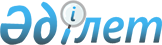 О внесении изменений в решение Мартукского районного маслихата от 22 декабря 2017 года № 116 "Об утверждении бюджета Мартукского сельского округа на 2018-2020 годы"
					
			С истёкшим сроком
			
			
		
					Решение Мартукского районного маслихата Актюбинской области от 12 июня 2018 года № 169. Зарегистрировано Управлением юстиции Мартукского района Департамента юстиции Актюбинской области 18 июня 2018 года № 3-8-176. Прекращено действие в связи с истечением срока
      В соответствии с пунктом 2 статьи 9–1, пунктом 4 статьи 106, статьей 109-1 Бюджетного кодекса Республики Казахстан от 4 декабря 2008 года и статьей 6 Закона Республики Казахстан от 23 января 2001 года "О местном государственном управлении и самоуправлении в Республике Казахстан", Мартукский районный маслихат РЕШИЛ:
      1. Внести в решение Мартукского районного маслихата от 22 декабря 2017 года № 116 "Об утверждении бюджета Мартукского сельского округа на 2018-2020 годы" (зарегистрированное в реестре государственной регистрации нормативных правовых актов под № 5864, опубликованное 26 января 2018 года в эталонном контрольном банке нормативных правовых актов Республики Казахстан в электронном виде) следующие изменения:
      в пункте 1:
      в подпункте 1):
      доходы
      цифры "287 011" заменить цифрами "329 821",
      в том числе:
      поступления трансфертов
      цифры "235 332" заменить цифрами "278 142";
      в подпункте 2):
      затраты
      цифры "287 011" заменить цифрами "329 821";
      в пункте 4:
      цифры "106 399" заменить цифрами "98 139".
      2. Приложение 1 указанного решения изложить в новой редакции согласно приложению 1 к настоящему решению.
      3. Настоящее решение вводится в действие с 1 января 2018 года. Бюджет Мартукского сельского округа на 2018 год
					© 2012. РГП на ПХВ «Институт законодательства и правовой информации Республики Казахстан» Министерства юстиции Республики Казахстан
				
      Председатель сессии Мартукского районного маслихата Секретарь Мартукского районного маслихата 

С. УсеновА. Альмухамбетов
Приложение 1
к решению Мартукского
районного маслихата
от 12 июня 2018 года № 169
Приложение 1
к решению Мартукского
районного маслихата
от 22 декабря 2017 года № 116
Категория
Категория
Категория
Категория
Сумма, тысяч тенге
Класс
Класс
Класс
Сумма, тысяч тенге
Подкласс
Подкласс
Сумма, тысяч тенге
Наименование
Сумма, тысяч тенге
1
2
3
4
5
Доходы
329 821
1
Налоговые поступления
51 679
01
Подоходный налог
23 666
2
Индивидуальный подоходный налог
23 666
04
Налоги на собственность
28 013
1
Налоги на имущество
377
3
Земельный налог
2 682
4
Налог на транспортные средства
24 954
4
Поступления трансфертов
278 142
02
Трансферты из вышестоящих органов государственного управления
278 142
3
Трансферты из районного (города областного значения) бюджета
278 142
Функциональная группа
Функциональная группа
Функциональная группа
Функциональная группа
Функциональная группа
Сумма, тысяч тенге
Функциональная подгруппа
Функциональная подгруппа
Функциональная подгруппа
Функциональная подгруппа
Сумма, тысяч тенге
Администратор бюджетных программ
Администратор бюджетных программ
Администратор бюджетных программ
Сумма, тысяч тенге
Программа
Программа
Сумма, тысяч тенге
Наименование
Сумма, тысяч тенге
1
2
3
4
5
6
Затраты
329 821
01
Государственные услуги общего характера
23 285
1
Представительные, исполнительные и другие органы, выполняющие общие функции государственного управления
23 285
124
Аппарат акима города районного значения, села, поселка, сельского округа
23 285
001
Услуги по обеспечению деятельности акима города районного значения, села, поселка, сельского округа
22 885
022
Капитальные расходы государственного органа
400
04
Образование
96 538
1
Дошкольное воспитание и обучение
96 538
124
Аппарат акима города районного значения, села, поселка, сельского округа
96 538
004
Дошкольное воспитание и обучение и организация медицинского обслуживания в организациях дошкольного воспитания и обучения
96 538
06
Социальная помощь и социальное обеспечение
16 040
2
Социальная помощь
16 040
124
Аппарат акима города районного значения, села, поселка, сельского округа
16 040
003
Оказание социальной помощи нуждающимся гражданам на дому
16 040
07
Жилищно-коммунальное хозяйство
70 344
3
Благоустройство населенных пунктов
70 344
124
Аппарат акима города районного значения, села, поселка, сельского округа
70 344
008
Освещение улиц в населенных пунктах
30 344
009
Обеспечение санитарии населенных пунктов
2 000
011
Благоустройство и озеленение населенных пунктов
38 000
12
Транспорт и коммуникации
119 112
1
Автомобильный транспорт
119 112
124
Аппарат акима города районного значения, села, поселка, сельского округа
119 112
013
Обеспечение функционирования автомобильных дорог в городах районного значения, селах, поселках, сельских округах
11 000
045
Капитальный и средний ремонт автомобильных дорог в городах районного значения, селах, поселках, сельских округах
108 112
13
Прочие
4 502
9
Прочие
4 502
124
Аппарат акима города районного значения, села, поселка, сельского округа
4 502
040
Реализация мероприятий для решения вопросов обустройства населенных пунктов в реализацию мер по содействию экономическому развитию регионов в рамках Программы развития регионов до 2020 года
4 502
Чистое бюджетное кредитование
0
5
Погашение бюджетных кредитов
Погашение бюджетных кредитов
0
01
Погашение бюджетных кредитов
Погашение бюджетных кредитов
0
1
Погашение бюджетных кредитов, выданных из государственного бюджета
Погашение бюджетных кредитов, выданных из государственного бюджета
0
Сальдо по операциям с финансовыми активами
0
Приобретение финансовых активов
0
Дефицит (профицит) бюджета
0
Финансирование дефицита (использование профицита) бюджета
0
7
Поступление займов
Поступление займов
0
01
Внутренние государственные займы
Внутренние государственные займы
0
2
Договоры займа
Договоры займа
0
16
Погашение займов
0
1
Погашение займов
0